Рисование гуашью на свое воображение и учитывайте возможности детей: Ракета, космонавт, спутники, звезды, солнечная система, корабли и т.д.Вот пример: 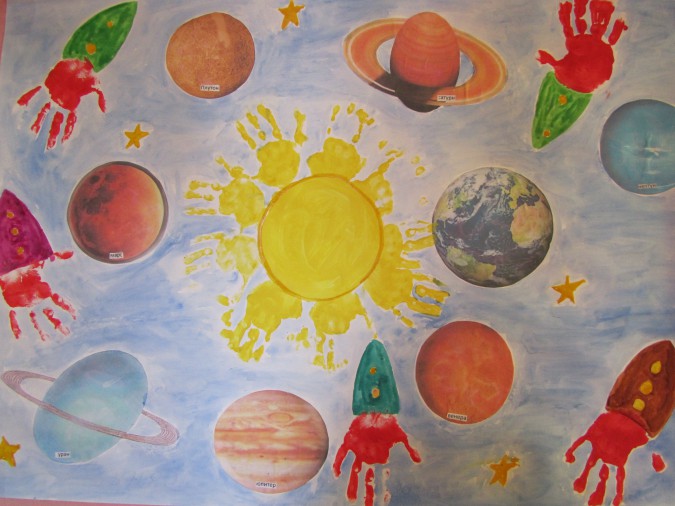 